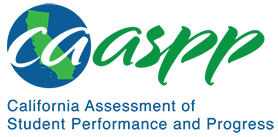 MS-PS2-5 Motion and Stability: Forces and InteractionsCalifornia Science Test—Item Content SpecificationsMS-PS2-5 Motion and Stability: Forces and InteractionsStudents who demonstrate understanding can: Conduct an investigation and evaluate the experimental design to provide evidence that fields exist between objects exerting forces on each other even though the objects are not in contact.[Clarification Statement: Examples of this phenomenon could include the interactions of magnets, electrically-charged strips of tape, and electrically-charged pith balls. Examples of investigations could include first-hand experiences or simulations.] [Assessment Boundary: Assessment is limited to electric and magnetic fields, and is limited to qualitative evidence for the existence of fields.]Assessment TargetsAssessment targets describe the focal knowledge, skills, and abilities for a given three-dimensional Performance Expectation. Please refer to the Introduction for a complete description of assessment targets.Science and Engineering Subpractice(s)Please refer to appendix A for a complete list of Science and Engineering Practices (SEP) subpractices. Note that the list in this section is not exhaustive.3.2	Ability to develop, evaluate, and refine a plan for the investigation3.3	Ability to collect the data for the investigationScience and Engineering Subpractice Assessment TargetsPlease refer to appendix A for a complete list of SEP subpractice assessment targets. Note that the list in this section is not exhaustive.3.2.1	Ability to decide how to observe and/or measure relevant variables, considering the level of accuracy and precision required and the kinds of instrumentation and techniques best suited to making such measurements 3.2.2	Ability to describe a detailed experimental procedure (e.g., number of trials, identify the control) and experimental setup3.3.1	Ability to use appropriate tools for accurate and precise measurements3.3.2	Ability to make observations according to the investigation plan 3.3.3	Ability to evaluate the quality of data to determine if the evidence meets the goals of the investigationDisciplinary Core Idea Assessment TargetsPS2.B.7Identify properties of gravitational, electric, or magnetic fieldsRecognize what type of field is appropriate to analyze for a given physical situationProvide evidence that an interaction between two objects occurring over some distance must exist through a field rather than direct contactInvestigate and/or measure the presence of electric or magnetic forces either through the motion of objects, suspension of objects, or simulation of objects that produce electric or magnetic fieldsEvaluate an experimental design to assess whether data produced by the investigation provides evidence of fields existing between objects that are not in contact with each otherCrosscutting Concept Assessment Target(s)CCC2 	Use cause and effect relationships to predict phenomena in natural or designed systemsExamples of Integration of Assessment Targets and EvidenceNote that the list in this section is not exhaustive.Task provides list of measuring tools and instruments that can help obtain sufficient and precise data:Identifies from the list which tool or instrument correctly provides evidence for the existence of electric or magnetic fields (3.2.1, PS2.B.7, and CCC2) Task provides possible materials that can be used to measure electric and/or magnetic fields:Describes an appropriate procedure to measure electric and/or magnetic fields (3.2.2, PS2.B.7, and CCC2)Task provides a list of useful tools and techniques to collect data for investigating electric or magnetic fields:Identifies the appropriateness of each tool and/or technique (3.3.1, PS2.B.7, and CCC2)Task provides a video or simulated model of point charges creating electric fields and/or magnetic material creating magnetic fields:Uses the video or simulated model to observe, record data, and evaluate whether these fields exert forces on other objects without direct contact (3.3.2, PS2.B.7, and CCC2)Task provides data for either electric fields being generated by point charges or magnetic fields being generated by magnetic material or electric or magnetic forces:Evaluates data to determine if there is evidence that fields exert forces on nearby objects without direct contact (3.3.3, PS2.B.7, and CCC2)Possible Phenomena or ContextsNote that the list in this section is not exhaustive.Charged object hanging from one end of a string (e.g., a foam ball) with another charged object nearby (e.g., a balloon)A plastic rod on a freely rotating platform with charged object nearbyA hand-held charged plastic rod acting on a charged foam ballIron filings in the vicinity of a bar or horseshoe magnetComputer simulations of electric or magnetic fieldsCommon MisconceptionsNote that the list in this section is not exhaustive.Electric and magnetic fields do not exist because they cannot be seen.Electric and magnetic fields exist in one dimension.Electric and magnetic fields are the same.Magnetism results from how electrons are distributed in a magnet and that the poles of a magnet are charged, with the North Pole as “positive” and the South Pole as “negative.” A force exerted by a field results from charged objects moving across field lines to either push or pull on other objects.Attraction between nonmetallic objects (e.g., a balloon and foam ball) is due to magnetic forces.Additional Assessment BoundariesNone listed at this time.Additional ReferencesMS-PS2-5 Evidence Statement https://www.nextgenscience.org/sites/default/files/evidence_statement/black_white/MS-PS2-5 Evidence Statements June 2015 asterisks.pdfThe 2016 Science Framework for California Public Schools Kindergarten through Grade 12Appendix 1: Progression of the Science and Engineering Practices, Disciplinary Core Ideas, and Crosscutting Concepts in Kindergarten through Grade 12 https://www.cde.ca.gov/ci/sc/cf/documents/scifwappendix1.pdfPosted by the California Department of Education, March 2021 (updated February 2024)Science and Engineering PracticesDisciplinary Core IdeasCrosscutting ConceptsPlanning and Carrying Out InvestigationsPlanning and carrying out investigations to answer questions or test solutions to problems in 6–8 builds on K–5 experiences and progresses to include investigations that use multiple variables and provide evidence to support explanations or design solutions.Conduct an investigation and evaluate the experimental design to produce data to serve as the basis for evidence that can meet the goals of the investigation.PS2.B: Types of InteractionsForces that act at a distance (electric, magnetic, and gravitational) can be explained by fields that extend through space and can be mapped by their effect on a test object (a charged object, or a ball, respectively).Cause and EffectCause and effect relationships may be used to predict phenomena in natural or designed systems.